Northern Tasmanian Croquet CentreBased at St. Leonards Sports Centre, Launceston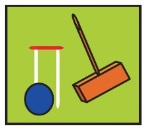 A Northern Regional Croquet CompetitionEntry Form Entry Fee $20  per player –includes green fees.Payment can be made by EFT – Bendigo Bank details  - BSB   633000                                                                  Account Number   144330917                                                              Please quote your name on transfer.                                                              Bank receipt number:______________________Please email entries to;rumckean@gmail.comGolf Croquet Singles –Division 1, Div 2, & Div 3.Golf Croquet Singles –Division 1, Div 2, & Div 3.Dates                             19th and 20th October 2019Entries CloseOctober 11th, 2019NameContact DetailsEmail:Phone:ClubHandicap